Projecten Spanje M&M 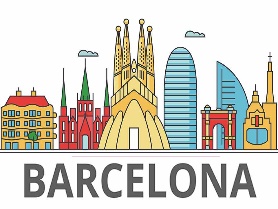 3 thema’s: aardrijkskunde, maatschappijkunde, geschiedenisProduct: laat het verschil zien tussen Spanje en NederlandGeschiedenisAardrijkskundeMaatschappijleer/kundeWat is de gezamenlijke geschiedenis en wat is het verschil?Tachtigjarige oorlogKunst LandschapKlimaatCultuurStedenGewoonten en gebruikenGeloofPolitiekEtenEvenement organiseren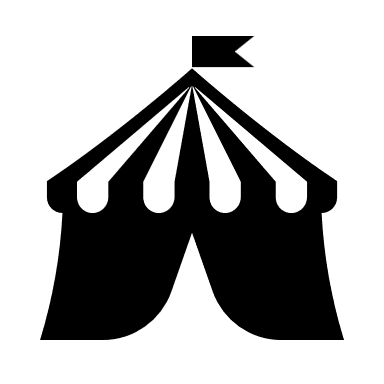 Fotoreportage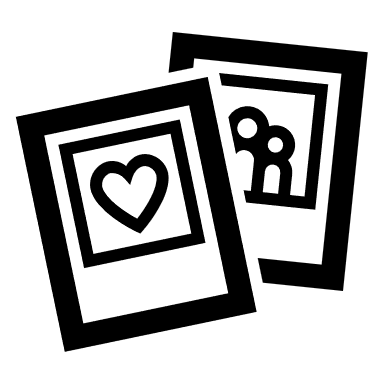 Spel ontwerpen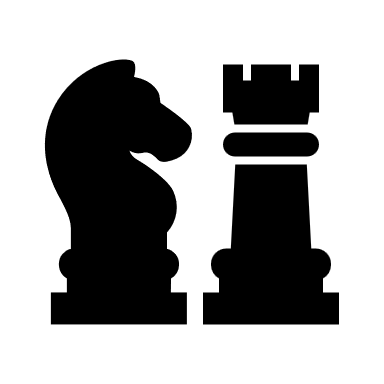 Kleding ontwerpen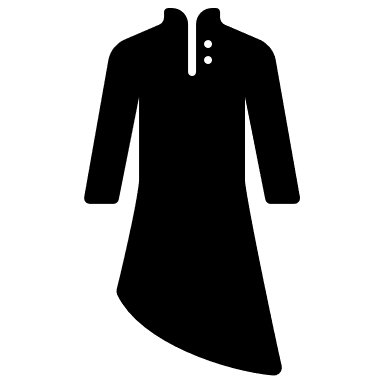 Kunstwerk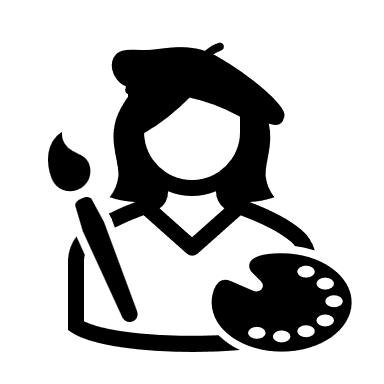 Website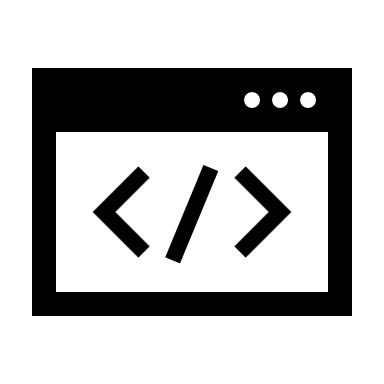 Folder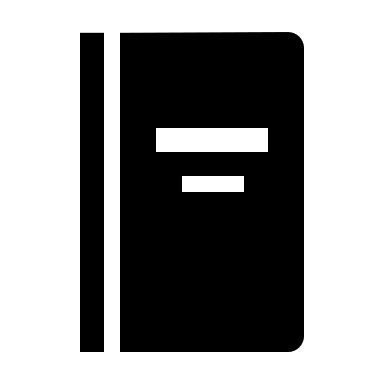 Interview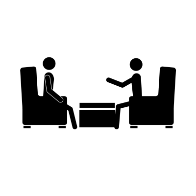 Podcast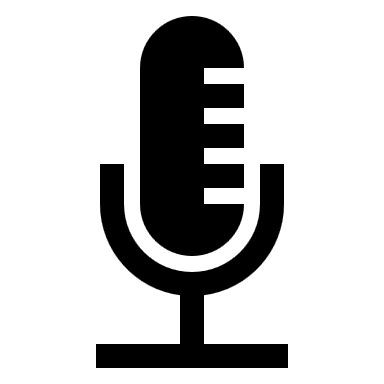 Tijdschrift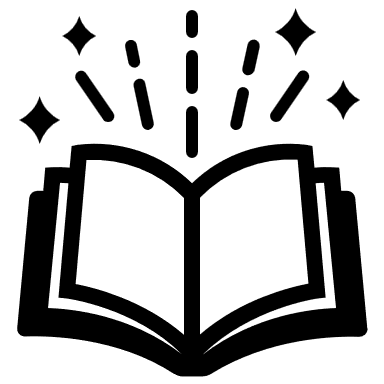 Voorstelling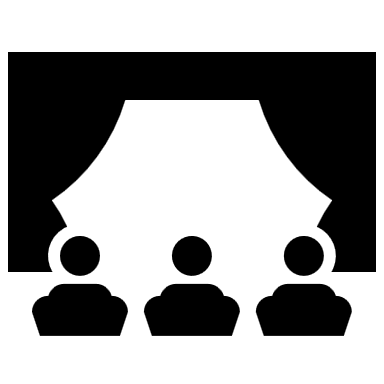 Vlog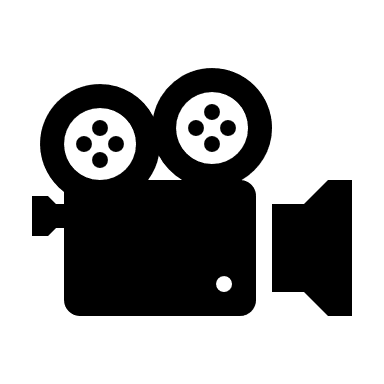 StopmotionLesmateriaal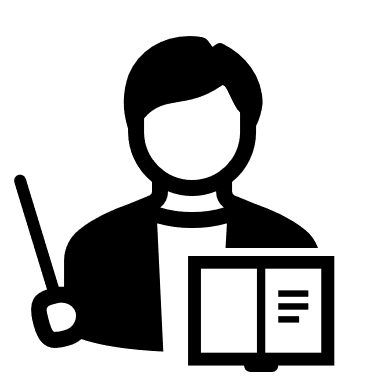 3D-print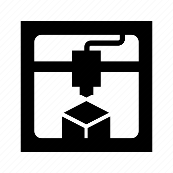 Bouwtekening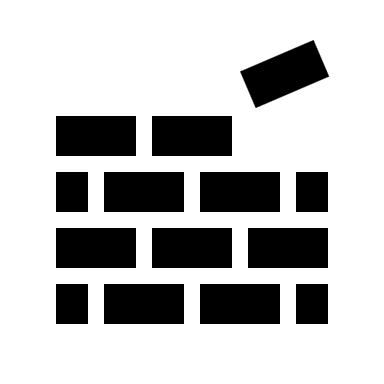 Maquette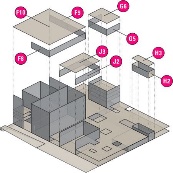 Affiche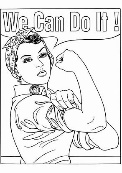 Kijkdoos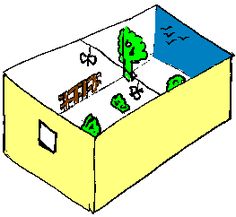 Gerecht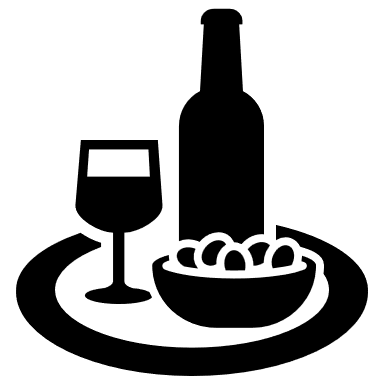 FilmMuziek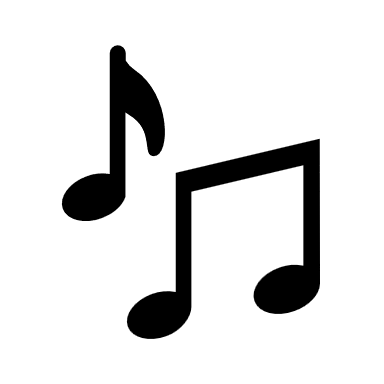 Poppenspel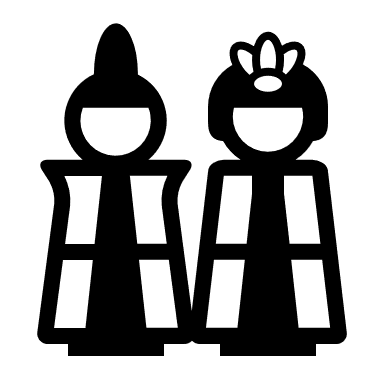 Onderzoek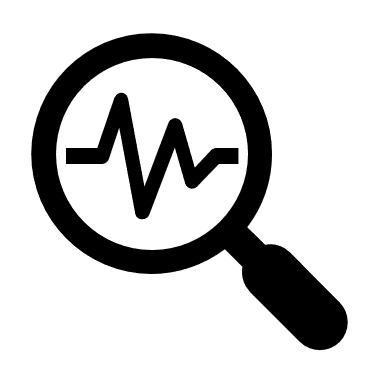 Tijdlijn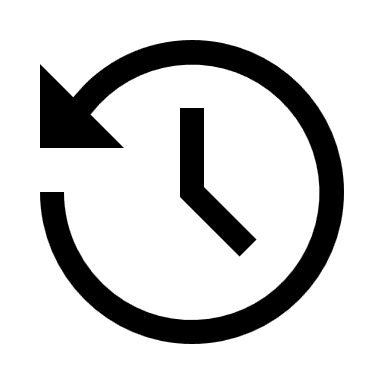 Infographic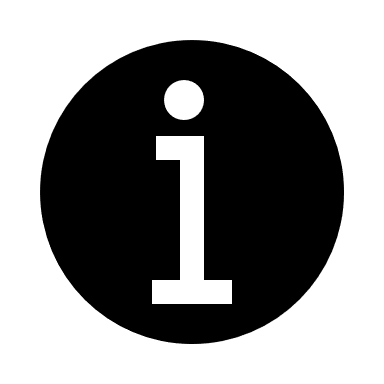 Toneelstuk